Наш адрес:город Нижневартовск, улица Ханты-Мансийская, 25 бтелефон 8 (3466) 432961сайт dshi2.hmansy.muzkult.ruгруппы в социальных сетях"ВКонтакте"                 vk.com/dshi2nv     "Инстраграм"         instagram.com/dshi2nvМуниципальное автономное учреждение дополнительного образования города Нижневартовска"Детская школа искусств №2"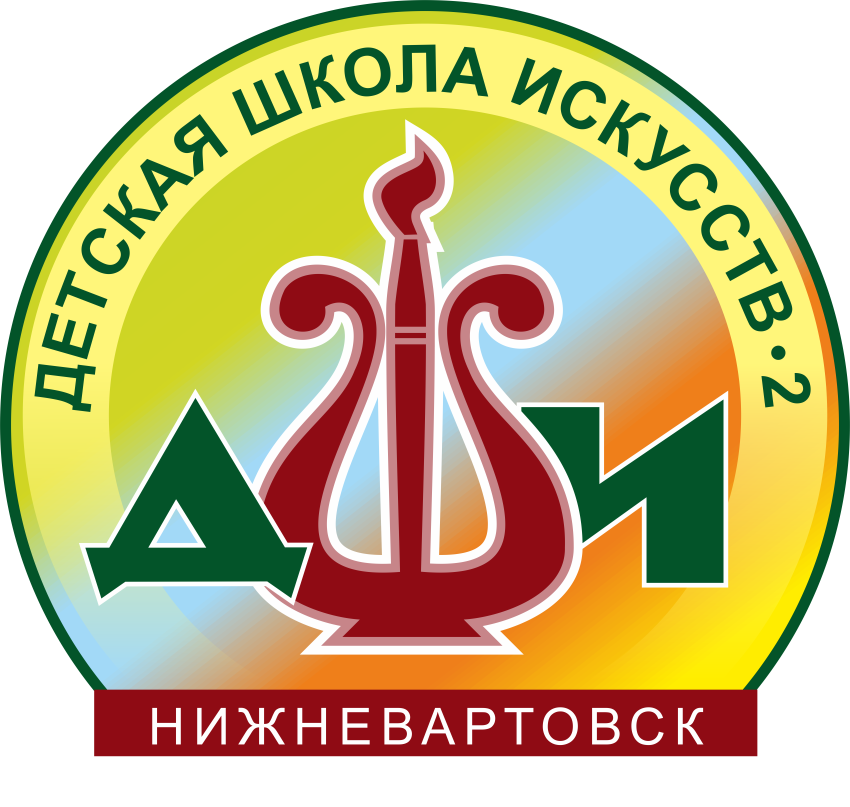 Учреждение реализует дополнительные предпрофессиональные и общеразвивающие программы в области театрального, художественного, хореографического и музыкального искусства для детей в возрасте от 4 до 18 лет(в зависимости от срока обучения)По вопросам приема на обучение обращатьсяпо телефону 8(3466)433840понедельник - пятница с 9.00 до 17.00 (обед с 13.00 до 14.00)Приглашаем на онлайн-мероприятия 2021 года(в социальной сети "ВКонтакте" vk.com/dshi2nv 01.10.2021Концерт "Музыкальные истории", посвященный 100-летию Московской государственной академической филармонии 09.11.2021 Концерт ко Дню народного единства "Россия — мой дом"10-26.11.2021Выставка-конкурс "Сделай правильный выбор"25.11.2021Концерт "О той, что жизнь дарует и тепло", посвященный Дню матери концерт30.11.2021 Художественные выставки "Нижневартовские сезоны. Осень"